              СОГЛАСОВАНО              Информационно-методический центр              Кировского района Санкт-Петербурга              ________________С.И. Хазова              «____» _______________ 2024 г.УТВЕРЖДАЮОтдел образования администрацииКировского района Санкт-Петербурга___________________ Ю.В. Ступак«____» _______________ 2024 г.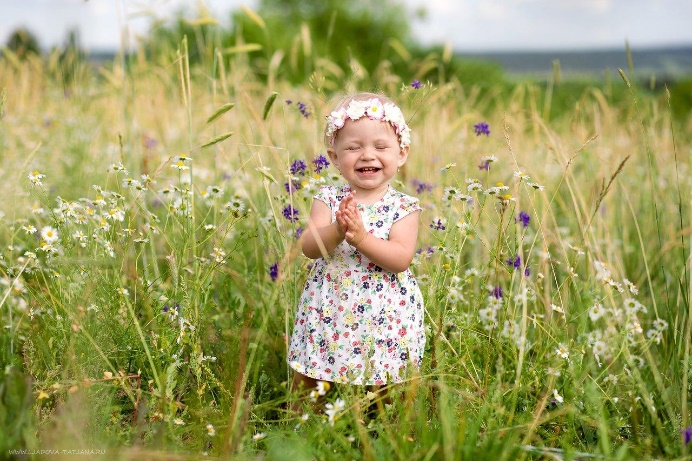 АдминистрацияКировского района Санкт-ПетербургаОтдел образованияИнформационно-методический центрКировского района Санкт-ПетербургаИнформационная страница (июль 2024 года)Праздники июля:1 июля-международный день шутки;3 июля- день ГБДД;8 июля - День семьи, любви и верности;10 июля- день котенка;12 июля-день фотографа;14 июля-день российской почты;16 июля-день рисования на асфальте;20 июля- международный день шахмат;26 июля-день загадывания загадок;30 июля – день дружбы.АдминистрацияКировского района Санкт-ПетербургаОтдел образованияИнформационно-методический центрКировского района Санкт-ПетербургаИнформационная страница (июль 2024 года)Праздники июля:1 июля-международный день шутки;3 июля- день ГБДД;8 июля - День семьи, любви и верности;10 июля- день котенка;12 июля-день фотографа;14 июля-день российской почты;16 июля-день рисования на асфальте;20 июля- международный день шахмат;26 июля-день загадывания загадок;30 июля – день дружбы.АдминистрацияКировского района Санкт-ПетербургаОтдел образованияИнформационно-методический центрКировского района Санкт-ПетербургаИнформационная страница (июль 2024 года)Праздники июля:1 июля-международный день шутки;3 июля- день ГБДД;8 июля - День семьи, любви и верности;10 июля- день котенка;12 июля-день фотографа;14 июля-день российской почты;16 июля-день рисования на асфальте;20 июля- международный день шахмат;26 июля-день загадывания загадок;30 июля – день дружбы.АдминистрацияКировского района Санкт-ПетербургаОтдел образованияИнформационно-методический центрКировского района Санкт-ПетербургаИнформационная страница (июль 2024 года)Праздники июля:1 июля-международный день шутки;3 июля- день ГБДД;8 июля - День семьи, любви и верности;10 июля- день котенка;12 июля-день фотографа;14 июля-день российской почты;16 июля-день рисования на асфальте;20 июля- международный день шахмат;26 июля-день загадывания загадок;30 июля – день дружбы.Повышение эффективности управления и оптимизация взаимодействия образовательных учрежденийПовышение эффективности управления и оптимизация взаимодействия образовательных учрежденийПовышение эффективности управления и оптимизация взаимодействия образовательных учрежденийПовышение эффективности управления и оптимизация взаимодействия образовательных учрежденийПовышение эффективности управления и оптимизация взаимодействия образовательных учрежденийПовышение эффективности управления и оптимизация взаимодействия образовательных учрежденийПовышение эффективности управления и оптимизация взаимодействия образовательных учрежденийПовышение эффективности управления и оптимизация взаимодействия образовательных учрежденийПлан совместной работы ОО, ИМЦ и ДОУПлан совместной работы ОО, ИМЦ и ДОУПлан совместной работы ОО, ИМЦ и ДОУПлан совместной работы ОО, ИМЦ и ДОУПлан совместной работы ОО, ИМЦ и ДОУПлан совместной работы ОО, ИМЦ и ДОУПлан совместной работы ОО, ИМЦ и ДОУПлан совместной работы ОО, ИМЦ и ДОУСодержание работыСодержание работыДатаДатаВремяМестоОтветственныйСовещания и семинары заведующих ДОУСовещания и семинары заведующих ДОУСовещания и семинары заведующих ДОУСовещания и семинары заведующих ДОУСовещания и семинары заведующих ДОУСовещания и семинары заведующих ДОУСовещания и семинары заведующих ДОУСовещания и семинары заведующих ДОУ1Информационное совещание заведующих ДОУИнформационное совещание заведующих ДОУбудет сообщено дополнительнобудет сообщено дополнительнобудет сообщено дополнительнобудет сообщено дополнительноСавинова Е.Н.2Подготовка аналитических материалов по итогам 2023-2024 учебного годапо направлениям деятельности Подготовка аналитических материалов по итогам 2023-2024 учебного годапо направлениям деятельности в течение месяцав течение месяцав течение месяцаИМЦСпециалисты ООСпециалисты ИМЦ3Подготовка районного августовского педагогического советаПодготовка районного августовского педагогического советав течение месяцав течение месяцав течение месяцаИМЦСпециалисты ООСпециалисты ИМЦКонсультацииКонсультацииКонсультацииКонсультацииКонсультацииКонсультацииКонсультацииКонсультации1Консультации по вопросам регламентации деятельности учреждений образованияпонедельникпонедельникпонедельник14.00-18.00ООСавинова Е.Н.Инновационная и опытно-экспериментальная работа ОУ Кировского районаИнновационная и опытно-экспериментальная работа ОУ Кировского районаИнновационная и опытно-экспериментальная работа ОУ Кировского районаИнновационная и опытно-экспериментальная работа ОУ Кировского районаИнновационная и опытно-экспериментальная работа ОУ Кировского районаИнновационная и опытно-экспериментальная работа ОУ Кировского районаИнновационная и опытно-экспериментальная работа ОУ Кировского районаИнновационная и опытно-экспериментальная работа ОУ Кировского района1Индивидуальные консультации по вопросам реализации в ОУ инновационной деятельностипо согласованиюпо согласованиюпо согласованиюпо согласованиюИМЦФедорчук О.Ф.Мероприятия в ДОУМероприятия в ДОУМероприятия в ДОУМероприятия в ДОУМероприятия в ДОУМероприятия в ДОУМероприятия в ДОУМероприятия в ДОУ1Праздник развлечение для воспитанников «Семейные радости»08.07-12.0708.07-12.0708.07-12.0708.07-12.07ДОУспециалисты ДОУ2Конкурс рисунков на асфальте «Летние картинки»16.0716.0716.0716.07ДОУруководители ДОУ3Флешмоб «Соблюдаешь ПДД- не быть беде!»в течение месяцав течение месяцав течение месяцав течение месяцаДОУруководители, старшие воспитатели ДОУМероприятия ЦДЮТТМероприятия ЦДЮТТМероприятия ЦДЮТТМероприятия ЦДЮТТМероприятия ЦДЮТТМероприятия ЦДЮТТУчебно-воспитательные мероприятия для воспитанников дошкольных образовательных учреждений районапо предупреждению детского дорожно-транспортного травматизма и безопасности дорожного движенияУчебно-воспитательные мероприятия для воспитанников дошкольных образовательных учреждений районапо предупреждению детского дорожно-транспортного травматизма и безопасности дорожного движенияУчебно-воспитательные мероприятия для воспитанников дошкольных образовательных учреждений районапо предупреждению детского дорожно-транспортного травматизма и безопасности дорожного движенияУчебно-воспитательные мероприятия для воспитанников дошкольных образовательных учреждений районапо предупреждению детского дорожно-транспортного травматизма и безопасности дорожного движенияУчебно-воспитательные мероприятия для воспитанников дошкольных образовательных учреждений районапо предупреждению детского дорожно-транспортного травматизма и безопасности дорожного движенияУчебно-воспитательные мероприятия для воспитанников дошкольных образовательных учреждений районапо предупреждению детского дорожно-транспортного травматизма и безопасности дорожного движения1Интерактивные занятия «Занимательно о БДД»по четвергам12.00https://vk.com/club71325820Логинова Н.В.Конкурсы, соревнования, выставки ЦДЮТТ для воспитанников и учащихся ОУКонкурсы, соревнования, выставки ЦДЮТТ для воспитанников и учащихся ОУКонкурсы, соревнования, выставки ЦДЮТТ для воспитанников и учащихся ОУКонкурсы, соревнования, выставки ЦДЮТТ для воспитанников и учащихся ОУКонкурсы, соревнования, выставки ЦДЮТТ для воспитанников и учащихся ОУКонкурсы, соревнования, выставки ЦДЮТТ для воспитанников и учащихся ОУ1Открытая районная выставка-конкурс семейного творчества,в том числе для детей сограниченными возможностямиздоровья, «Семья – любви великой царство»15.05-08.07https://vk.com/club21424073415.05-08.07https://vk.com/club214240734ЦДЮТТЛевшина В.В.Гультяева Е.А.Методическое сопровождение ОУМетодическое сопровождение ОУМетодическое сопровождение ОУМетодическое сопровождение ОУМетодическое сопровождение ОУМетодическое сопровождение ОУ1Консультации для лиц, ответственных по БДД в ДОУ по вопросам организации работы по пропаганде БДДпонедельникчетверг14.00-17.00ЦДЮТТЯсинская Е.С.